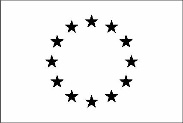 											09.02.2022 r.	Akademia Morska w Szczecinie informuje o wyborze najkorzystniejszej oferty na dostawę ciągnika min. 25KM max.30 KM  z kabiną wraz z osprzętem: przyczepką, pługiem do śniegu, posypywarką, zamiatarką, kosiarką dla Akademii Morskiej w Szczecinie W wyniku przeprowadzonego zapytania ofertowego uzyskano odpowiedź od następujących podmiotów:Zamówienia udzielono firmie  Nazwa firmyAdresCena łącznie za ciągnik wraz z osprzętem.Firma OK Wojciech Początek Tajęcina 2Ka 36-002 Trzebownisko 85889,00 zł bruttoFirma OK Wojciech Początek Tajęcina 2Ka 36-002 Trzebownisko 